Pielikums Nr. 1Madonas novada pašvaldības domes30.04.2024. lēmumam Nr. 265(protokols Nr. 7, 29. p.)Funkcionāli nepieciešamā zemes gabala projektsDaudzdzīvokļu dzīvojamai mājai Raiņa ielā 27A, Madonā, Madona novadā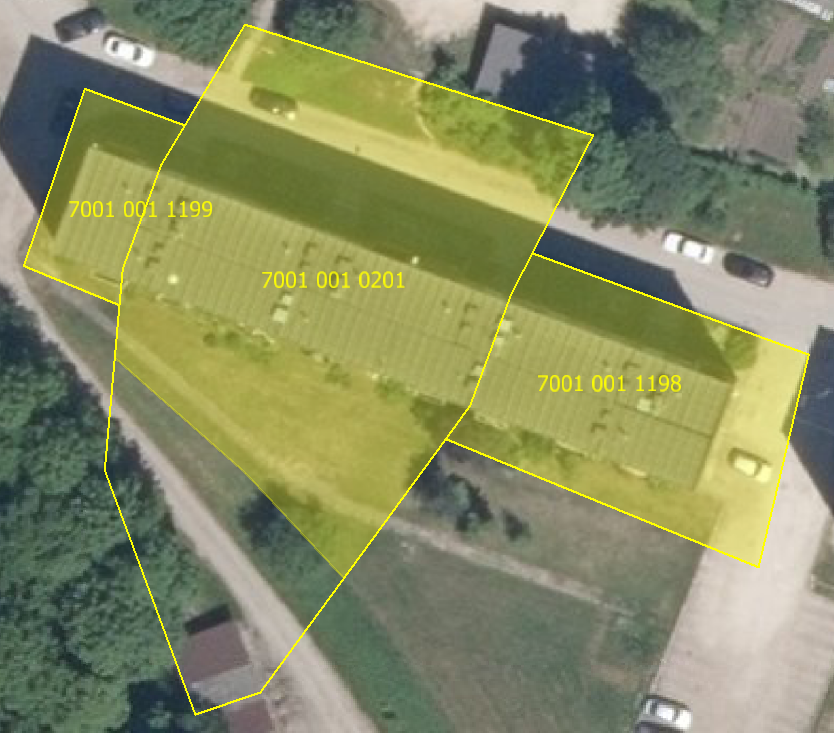 Funkcionāli nepieciešamā zemesgabala novietojums zemes vienībās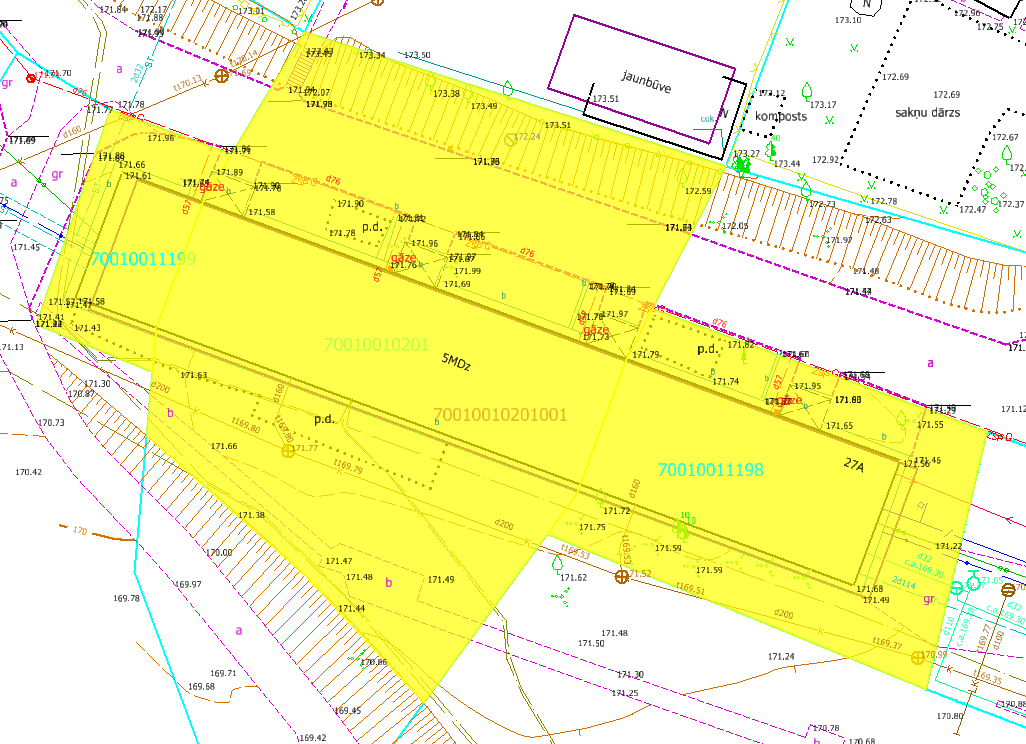 Funkcionāli nepieciešamā zemes gabala projekts uz topogrāfiskās kartes pamataDatu avoti: https://topografija.lv; https://www.lvmgeo.lv/kartes (Dati no VZD, LGIA, SIA “Karšu izdevniecība Jāņa Sēta) 2024. gada informācija   Daudzdzīvokļu dzīvojamās mājas Raiņa ielā 27A, Madonā, Madonas novadā, funkcionāli    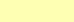                         nepieciešamā zemes gabala robežas – platība 0.2114 ha (kadastrālās uzmērīšanas laikā                             platība var tikt precizēta)    Esošā zemes vienības robeža Sagatavoja S. PutniņaNekustamā īpašuma pārvaldības unteritoriālās plānošanas nodaļaszemes ierīcības inženiere